OBECNÍ ÚŘAD BRNÍŘOV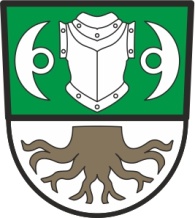 Brnířov 41345 06 KdyněOznámení o svolání prvního zasedání okrskové volební komiseStarosta obce Zdeněk Šup na základě § 15 odst. 1 písm. e) zákona 491/2001 Sb.oznamuje, žeprvní zasedání okrskové volební komise se uskuteční ve středu 12. 9. 2018 v 18:00 hodinv budově obecního úřadu Brnířov.V Brnířově dne  6. 9. 2018Zdeněk Šupstarosta obce v. r. 